陕西铁路工程职业技术学院建筑工程系通知〔2017〕1号关于印发《建筑工程系费用报销流程》等8项制度的通  知建筑工程系各教研室（科室）：《建筑工程系费用报销流程》等8项制度经2017年8月28日建筑系党政联席会议审议通过，现予以印发，请各教研室（科室）组织学习，遵照执行。附：系部制度列表                                          建筑工程系                               2017年8月29日序号系部制度上级文件1建筑工程系费用报销流程《陕西铁路工程职业技术学院差旅费管理办法（修订）（2017-56号）》《陕西铁路工程职业技术学院经费支出审批规定（2014-47号）》2建筑工程系立项审批及项目实施流程《陕西铁路工程职业技术学院经费支出审批规定（2014-47号）》3建筑工程系系部大会考勤制度4建筑工程系教研室例会管理制度《关于进一步加强教研活动的通知（2014-60号）》5建筑工程系日常教学巡查制度《关于进一步加强日常教学管理的通知（2014-62号）》6建筑工程系听课制度《关于进一步加强日常教学管理的通知（2014-62号）》7建筑工程系实训室（基地）管理办法8建筑工程系顶岗实习管理制度《关于进一步加强日常教学管理的通知（2014-62号）》《关于进一步加强日常教学管理的通知（2014-62号）》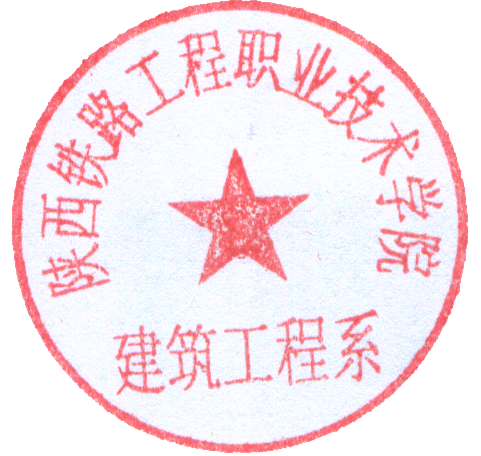 